Read Genesis 19:1-29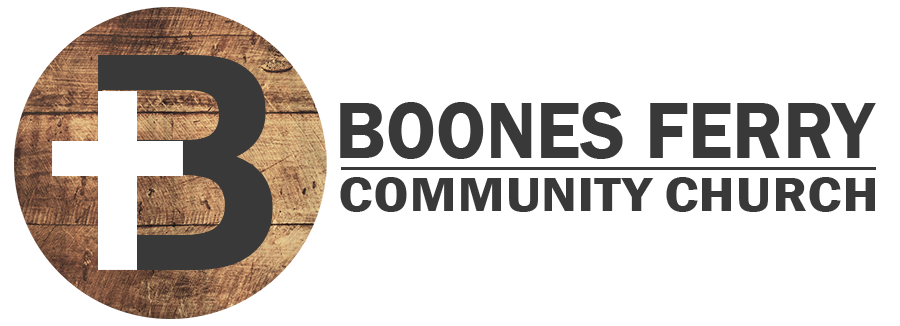 1. How did Sunday's sermon impact you or what did you learn in Word Like Fire? 2. What reasons may Lot have had to urge these two men to stay at his house? Read Heb. 13:1-2. How might both Lot's example and the exhortation in Hebrews motivate you towards greater hospitality?3. What similarities do you see in our society that could eventually lead to a suburb or city doing the very same thing that all the young and old men of Sodom did here? 4. Issues of our Age. Read. Lev. 20:13, Jude 7, Rom. 1:26-27, 1 Corinthians 6:9-11. What is the origin of homosexual desire according scripture? What is the consequence of unrepentant homosexuality? What does Paul say happens to those who repent of this lifestyle? 5. Why do you think Lot lingered? Are you lingering in an area of life or a pattern of behavior that God has already made it clear to leave or stop? 6. How would you explain the tragic lesson of Lot's wife looking back to Sodom? What warnings do you gain from this and how might you apply those in your life? 7. Youth Question. What sinful lifestyles are being promoted in our culture even among and to youth these days? Prayer Focus: Let's pray that we would receive God's warnings and convicting words with more urgent obedience.  